Caerphilly County Borough Council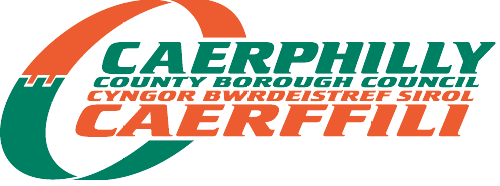 2nd Replacement Local Development PlanUp to 2035Candidate Sites Submission FormPlease complete one form for every site proposed. The form, together with the site location plan and supporting information, should be submitted by 31st August 2021.By email to: ldp@caerphilly.gov.uk By post to: Strategic Planning, Planning Department, Tredomen House, Tredomen Park, Ystrad Mynach, CF82 7WF. Further information on the completion of this form can be found on the accompanying guidance notes. How we will use your informationOn 25th May 2018 the General Data Protection Regulation (GDPR) came into force, placing new restrictions on how organisations can hold and use your personal data and defining your rights with regard to that data. Any personal information disclosed to us will be processed in accordance with our Privacy Notice. The LDP Privacy Notice can be found at https://www.caerphilly.gov.uk/CaerphillyDocs/FOI/PrivacyNotices/PrivacyNotice_LDP.aspxAll candidate sites will be available for public inspection. Details of candidate sites will also be circulated to internal and external stakeholders to allow them to be assessed as part of the LDP process. No personal information will be included as part of this.Details of all site promoters and their agents (where applicable) will be added to the LDP database in order to enable us to contact you directly in respect of the LDP process.  The Council will correspond with all stakeholders via email. If, however, you would prefer to receive correspondence via letter, please can you check the following box:  Letter      In order for us to correspond with you in your language of choice, please can you confirm whether you wish to receive correspondence in Welsh or English:Welsh      English CONTACT DETAILSAGENT DETAILS (Only complete this section if an agent is acting on your behalf. Agents will receive all LDP correspondence on behalf of the site promoter)ASITE DETAILS Please attach a map showing the outline of the site in red, any additional land in the ownership of the proposer in blue, and any private access routes under the control of the proposer in green. SITE DETAILS Please attach a map showing the outline of the site in red, any additional land in the ownership of the proposer in blue, and any private access routes under the control of the proposer in green. A1Site address, including postcode:A2OS Grid Reference:A3Total Site Area (Hectares):A4Current use:A5Proposed use:A6Brief description of proposal (number of units, floorspace, Mw (energy), pitches etc):A7Having regard for known site constraints, what is the developable area (in Hectares)?BPLANNING PLANNING PLANNING PLANNING B1Current planning statusCurrent planning statusCurrent planning statusCurrent planning statusB2Site planning history - If the site has previously had planning permission, please explain why the development has not been deliveredSite planning history - If the site has previously had planning permission, please explain why the development has not been deliveredSite planning history - If the site has previously had planning permission, please explain why the development has not been deliveredSite planning history - If the site has previously had planning permission, please explain why the development has not been deliveredYESNOComments/Further information (continue on additional sheet if required)B3Have there been any pre-application discussions?B4Has the site previously been submitted as a candidate site?  If yes, please give reference number (e.g. E001, ABB001) and site name:COWNERSHIPYESNOComments/Further information (continue on additional sheet if required)C1Is the site wholly in the ownership of the proposer?C2If not, are all other landowners aware of this site?C3Is the site in public ownership?C4If yes, is the site within a published disposal strategy?C5Are there any known legal constraints (e.g. covenants) that could prevent or constrain development on the site for the proposed use?DSITE SUITABILITYSITE SUITABILITYSITE SUITABILITYSITE SUITABILITYSite conditionYESNOComments/Further information (continue on additional sheet if required)D1Would the site be classified as previously developed land (as per the Planning Policy Wales definition)? D2Does the site have any known physical constraints?D3Does the topography of the site and ground conditions present a significant constraint to development?D4Would any buildings on the site require demolition?D5Would the proposed use result in the loss of formal leisure or community facilities? PollutionYESNOComments/Further informationD6Is there a possibility that the site is contaminated? If yes, please give details of possible contamination sourcesD7Will the amenity of the proposed site be affected by neighbouring uses for the following reasons?Noise (industrial, commercial, busy roads, railways, wind turbines)Odour Light DustD8Will the proposed use affect the amenity of neighbouring uses in terms of noise, odour, light, dust or, in the case of wind turbines, shadow flicker?D9Is the site within 2km (as the crow flies) of an Air Quality Management Area?D10Is the site a former landfill site, or within 500m (as the crow flies) of an existing or former landfill site?Flood riskYESNOComments/Further informationD11Is the site within a high-risk flood zone, as defined by TAN 15?D12Is the site susceptible to surface water flooding?D13Are there any culverts, ordinary watercourses or main rivers on or adjacent to the site?Natural HeritageYESNOComments/Further informationD14Is the site within or in close proximity to an area of international or national importance for biodiversity (Special Area of Conservation, Site of Special Scientific Interest or National Nature Reserve)?D15Is the site within or adjacent to a Locally Designated Site? (Local Nature Reserve (LNR) or Site of Importance for Nature Conservation (SINC))?D16Would the proposal have any impact on any protected or priority species or habitats, or on any ‘stepping stones’ or wildlife corridors on or in close proximity to the site?D17Please describe the existing habitats on the site (e.g. grassland, woodland, hedgerows, trees, ponds) Please describe the existing habitats on the site (e.g. grassland, woodland, hedgerows, trees, ponds) Please describe the existing habitats on the site (e.g. grassland, woodland, hedgerows, trees, ponds) Please describe the existing habitats on the site (e.g. grassland, woodland, hedgerows, trees, ponds) Landscape and Open SpacesYESNOComments/Further informationD18Is the site currently within a Special Landscape Area (SLA) or Visually Important Local Landscape (VILL) in the adopted LDPD19Is the site within a green wedge in the adopted LDP?D20Is any part of the site covered by a Tree Preservation Order?D21Would the development of this site affect any woodland, trees or hedgerows?D22Does the site, or, part of the site contain Best and Most Versatile (BMV) Agricultural Land i.e. Grade 1, Grade 2 or Grade 3a? If yes, please state the amount and Grade? D23Would there be an impact on any useable informal open spaces?Public Rights of WayYESNO Comments/Further informationD24Are there any Public Rights of Way (PROW) or Claimed Rights of Way within the site or adjoining the site boundary?MineralsYESNOComments/Further informationD25Is the site within a Coal Mining Development Referral Area?D26Would the site affect any other mineral resources?HeritageYESNOComments/Further informationD27Are there any listed buildings on or in close proximity of the site?D28Is the site within or in close proximity to a conservation area?D29Is the site within or in close proximity to a Scheduled Ancient Monument?D30Is the site on the register of Outstanding Historical Interest in Wales, the register of Landscapes, Parks and Gardens of Special Historic Interest?UtilitiesYESNOComments/Further informationD31Is the site capable of connection to the following services:Mains water supply?Mains sewerage?Electricity?Gas?Landline telephone?Broadband?Other (please specify)?Highways and TransportationYESNOComments/Further informationD32Is the site within 400m of the public transport stop (bus or train)?D33Is the site in close proximity to any existing or proposed active travel routes?D34Is there an existing suitable access into the site?D35Would access be required onto the strategic highway network, county road or distributor road?D36Would there be a need for additional infrastructure improvements to accommodate the development (including access)?D37Is the proposal likely to generate significant levels of traffic movement exceeding the thresholds set out in Annex D of TAN 18?Climate ChangeYESNOComments/Further informationD38Would the proposals include low or zero carbon energy generating technologies?D39How will the proposals mitigate against climate change? Economic BenefitsYESNOComments/Further informationD40Would there be any economic benefits from the scheme e.g. number of jobs, regeneration etc. Other MattersOther MattersOther MattersOther MattersD41Please provide details of any other matters you consider relevant to this submission.Please provide details of any other matters you consider relevant to this submission.Please provide details of any other matters you consider relevant to this submission.Please provide details of any other matters you consider relevant to this submission.ESite Deliverability and ViabilitySite Deliverability and ViabilitySite Deliverability and ViabilitySite Deliverability and ViabilitySite Deliverability and ViabilityE1If the site is currently occupied, when would the existing use(s) cease?If the site is currently occupied, when would the existing use(s) cease?If the site is currently occupied, when would the existing use(s) cease?If the site is currently occupied, when would the existing use(s) cease?If the site is currently occupied, when would the existing use(s) cease?E2Please provide timescales for the following:Submission of a planning application:Commencement on site:Please provide timescales for the following:Submission of a planning application:Commencement on site:Please provide timescales for the following:Submission of a planning application:Commencement on site:Please provide timescales for the following:Submission of a planning application:Commencement on site:Please provide timescales for the following:Submission of a planning application:Commencement on site:E3Please indicate an appropriate timescale for site delivery (build rate per annum):Please indicate an appropriate timescale for site delivery (build rate per annum):Please indicate an appropriate timescale for site delivery (build rate per annum):Please indicate an appropriate timescale for site delivery (build rate per annum):Please indicate an appropriate timescale for site delivery (build rate per annum):2021/222022/232023/242024/252025/262026/272027/282028/292029/302030/312031/322032/332033/342034/35Beyond 2035E4If you are the landowner, have you engaged with/undertaken any discussions with potential developers?If you are the landowner, have you engaged with/undertaken any discussions with potential developers?If you are the landowner, have you engaged with/undertaken any discussions with potential developers?If you are the landowner, have you engaged with/undertaken any discussions with potential developers?If you are the landowner, have you engaged with/undertaken any discussions with potential developers?